AuthorsVersion HistoryTable of ContentsAuthors	1Version History	1Table of Contents	2List of Figures	2List of Tables	2Acronyms	31	Introduction	41.2	Purpose and Scope	42	Technical Description	52.1	Overview	52.2	Theory of Operation	63	Calibration History and Uncertainty Budget	73.1	Uncertainty Budget	74	Instrument Operation	84.1	Instrument Setup	84.2	Performing Measurements	85	Care and Storage	96	Troubleshooting	107	Applicable and Reference Documents	11List of FiguresFigure 1: PAR magnitude versus percentage resolution uncertainty.	7List of TablesTable 1: Technical characteristics of the Delta-T Devices BF3 Sunshine Sensor [1].	5Table 2: Calculation of the total, direct, and diffuse components of incident PAR from the BF3’s photodiode outputs [1].	6Table 3: BF3 uncertainty budget for total PAR.	7Table 4: BF3 uncertainty budget for diffuse PAR.	7Table 5: Reasons and solutions to common problems with the BF3 sunshine sensor [1].	10AcronymsIntroductionPurpose and ScopeThis document forms part of deliverable D-60 of the European Space Agency (ESA) project ‘Fiducial Reference Measurements for Vegetation (FRM4VEG)’ and it should be used as a guide to operate the Delta-T Devices BF3 Sunshine Sensor. Its purpose is to provide an instrument technical description, together with information about maintenance and calibration history, pre-deployment uncertainties estimates, and steps required to achieve the FRM status.The document is organized into 6 key sections:Section 1 provides a summary of the document.Section 2 overviews the technical characteristics of the instrument together with a description of its functioning.Section 3 reviews the uncertainty budget based on information provided by the manufacturer.Section 4 describes all the procedures that need to be followed when using the instruments in the field.Section 5 lists useful advices for care and storage of the instruments as provided by the manufacturer.Section 6 lists the reasons for and solutions to common problems with the use of the sunshine sensor.Technical DescriptionOverviewThe Delta-T Devices BF3 Sunshine Sensor is a multi-purpose instrument capable of measuring incident photosynthetically active radiation (PAR).  A unique shade pattern and an array of 7 cosine-corrected photodiodes enable the measurement of total and diffuse PAR without the need for shade rings, or any adjustment or repositioning of the sensor.  From this, the direct PAR component can also be derived.  Technical characteristics of the instrument provided by the manufacturer are detailed in Table 1.Table 1: Technical characteristics of the Delta-T Devices BF3 Sunshine Sensor [1].Theory of OperationIn order to separate the direct and diffuse components of incident PAR, two sensors are typically required: one is used to measure incident PAR from the entire sky (providing the total component), whilst another is shaded, so that incident PAR is measured from the entire sky excluding the sun (providing the diffuse component).  In this approach, shading is achieved using a shade ring, which must be repositioned and adjusted to track the sun.To eliminate the need for repositioning and adjustment, the BF3 makes use of a unique shade pattern, which consists of equal black and clear areas.  As a result, all 7 of its photodiodes receive 50 % of the diffuse component of incident PAR, and one photodiode received only this.  The shade pattern also ensures that at least one photodiode is always fully exposed to the sun.  Using these properties, the total, direct, and diffuse components of incident PAR are calculated from the maximum and minimum of the photodiode outputs (Table 2).Table 2: Calculation of the total, direct, and diffuse components of incident PAR from the BF3’s photodiode outputs [1].Calibration History and Uncertainty BudgetUncertainty BudgetThe instrument uncertainty budget was assembled by ‘Type B’ evaluation, based on information provided by the manufacturer.  The uncertainty budget for total PAR is detailed in Table 3, whilst the uncertainty budget for diffuse PAR is detailed in Table 4.Table 3: BF3 uncertainty budget for total PAR.1See Figure 1 for the PAR magnitude versus percentage resolution uncertainty.
2Per ° C.
Table 4: BF3 uncertainty budget for diffuse PAR.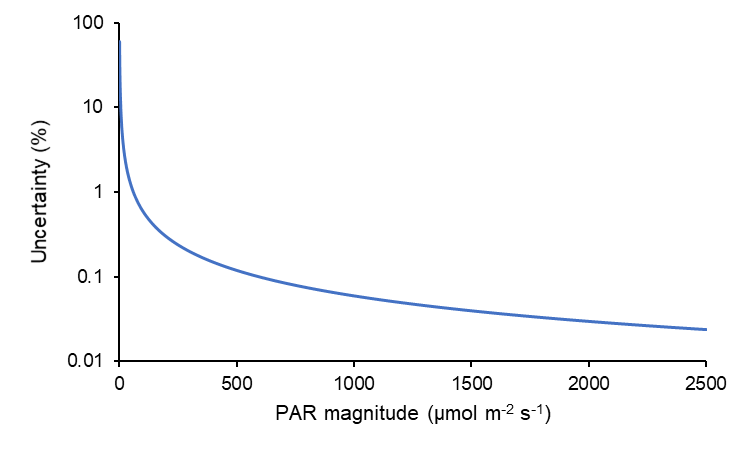 Figure 1: PAR magnitude versus percentage resolution uncertainty.Instrument OperationInstrument SetupBefore use, the instrument must be mounted horizontally on a tripod.  A bubble level is incorporated to aid levelling.There is no need to orient the instrument in any particular direction, provided it is mounted horizontally.Connect the RS232 cable to provide communication to the instrument controller.Performing MeasurementsWith the instrument controller on, open the SunRead software.  Status information is displayed at the bottom of the window.Click the ‘Serial port’ menu and select COM port that the instrument is connected to.  When communication is established, the status information will display the message ‘BF3 connected’.The incident total and diffuse PAR will be displayed on screen.  To log to a file, click the ‘Logging’ menu, then ‘Log to PC’.The logging window will be displayed, enabling you to select the logging and averaging periods.  The most frequent logging period is 1 s, at which no averaging is available.Check the ‘individual sensors’ box to log data from all 7 photodiodes.Check the ‘log to file’ box, and then click the ‘start logging’ button.  You will then be prompted to specify the file name and location in which measurements will be stored.To stop logging, click the ‘stop logging’ button.Care and StorageThe following care and storage advice is adapted from that provided by the manufacturer [1]:If the instrument’s temperature is likely to exceed 50 °C, replace the alkaline batteries with 1.5 V lithium batteries.  Do not use 3.6 V AA lithium batteries.The indicator paper inside of the should be blue.  If it is pink, the desiccant requires renewal.The instrument’s dome must be clear and unmarked for accurate measurements.  To clean it, use soapy water or isopropyl alcohol and a soft, clean cloth or paper tissue.Minimise the instrument’s exposure to high or rapidly changing temperatures, in so far as is practicable.Although the instrument is designed to resist dust and water jets (IP65), it should not be immersed in water.Do not drop the instrument.TroubleshootingReasons for and solutions to common problems with the BF3 are provided by the manufacturer [1], and are listed in Table 5.Table 5: Reasons and solutions to common problems with the BF3 sunshine sensor [1].Applicable and Reference Documents[1]	J. Wood and E. Potter, User Manual for the Sunhine Sensor: Type BF3, 1.0. Burwell, United Kingdom: Delta-T Devices, 2002.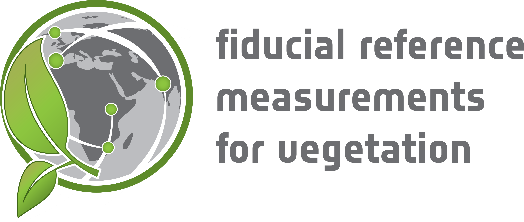 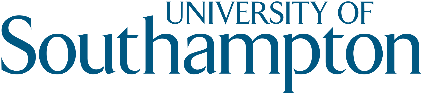 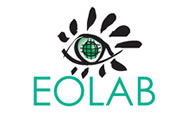 Technical Handbooks of FRM4VEG Instrumentation(TR-1): Delta-T Devices BF3 Sunshine Sensorversion 1.0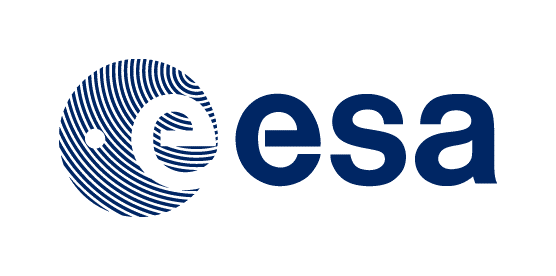 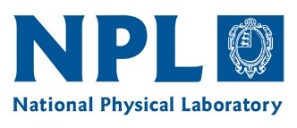 This document was produced as part of the ESA-funded project “Fiducial Reference Measurements for Vegetation Phase 2 (FRM4VEG 2)” under ESA contract number: 4000129823/20/I-NSNameOrganisationDateWritten byLuke BrownUniversity of Southampton28/05/2020Niall OrigoNPLRosalinda Morrone NPLJoanne NightingaleNPLReviewed by (consortium)Approved by (ESA)VersionDatePublicly available or private to consortium1.028/05/2020Private ConsortiumAbbreviationStands ForCMOSComplementary metal-oxide semiconductorDCDirect currentESAEuropean Space AgencyFRM4VEGFiducial Reference Measurements for VegetationPARPhotosynthetically active radiationPCBPrinted circuit boardTTLTransistor-transistor logicWMOWorld Meteorological OrganisationCharacteristicDetailsOverall accuracy: total± 10 μmol m-2 s-1 ± 12%Overall accuracy: diffuse± 10 μmol m-2 s-1 ± 12%Resolution0.6 μmol m-2 s-1Range0 μmol m-2 s-1 to 2500 μmol m-2 s-1Analogue output sensitivity1 mV = 1 μmol m-2 s-1Analogue output range0 mV to 2500 mVAccuracy: sunshine hours± 10% compared to the World Meteorological Organisation (WMO) definitionAccuracy: cosine correction± 10% of incoming radiation over 0° to 90° zenith angleAccuracy: azimuth angle± 5% over 360° rotationTemperature coefficient± 0.15% per ° C typical (without thermostat)Temperature range- 20° C to 50° C with alkaline batteries
- 20° C to 70° C with lithium batteries StabilityRecalibration recommended every 2 yearsResponse time< 200 msSpectral response400 nm to 700 nmLatitude capability- 90° to 90°Environmental: sealingIP65 (shower and dust proof)Sunshine status: contact closure (CMOS switch) modeNo sun = open circuit, sun = short circuit to groundSunshine status: logic state voltage (TTL) modeNo sun = 0 V, sun = 3.3 V (10K output impedance)Internal battery4 x 1.5 V AA alkaline batteriesInput voltage range – powered from internal battery3.6 V to 15 V direct current (DC)Input voltage range – external power5 V to 15 V DCLogger power supply fuse100 mA, 24 V (self-resetting)Fuse trip point, on sunshine status signal (when in switch-closure mode)1 A, 24 V (not self-resetting)Maximum applied voltage to sunshine status output, in contact closure mode0 V to 24 VRS232 connectorDB9 panel mounted plugSignal output and power-in connector5 pin mini Triad 01 panel mounted plugMounting options1/4 “ Whitworth camera tripod socket, holes for 4 x M4 bolts at corners of boxSize and weight120 mm x 122 mm x 95 mm, 556 gComponentCalculationTotalMaximum + minimumDirectMaximum - minimumDiffuseMinimum * 2SourceU valueUnitDistribution typeDivisorOverall accuracy12%Gaussian1Cosine correction10%Azimuth angle5%Gaussian1Resolution10.6μmol m-2 s-1Rectangular1.73205081Temperature drift20.15%Gaussian1Total (Total)12%Total k=2 (Total)24%SourceU valueUnitDistribution typeDivisorOverall accuracy15%Gaussian1Cosine correction10%Azimuth angle5%Gaussian1Resolution10.6μmol m-2 s-1Rectangular1.73205081Temperature drift20.15%Gaussian1Total (Diffuse)15%Total k=2 (Diffuse)30%ProblemReasonsSolutionThe instrument is not respondingA null modem cable is not being used, or the correct COM port is not selected in the SunRead softwareCheck cables and connectionsThe instrument is not receiving at least 3.6 V from its internal batteries, or 5 to 15 V DC from an external power supplyCheck the battery voltageThe instrument’s internal microprocessor can be reset by removing and reapplying power, or by shorting pins LK4 on the main PCB.